6Bestellung bei GZ Telli +41(0)62 824 63 44oder info@gztelli.ch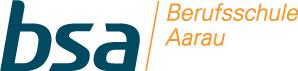                          Wochenmenu MahlzeitendienstMontag19.OktoberDienstag20.Oktober  Mittwoch21.OktoberDonnerstag22.OktoberFreitag23.Oktober